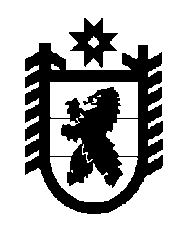 Российская Федерация Республика Карелия    РАСПОРЯЖЕНИЕГЛАВЫ РЕСПУБЛИКИ КАРЕЛИЯВ соответствии со статьями 24, 33 Федерального закона от 24 июля 2009 года № 209-ФЗ «Об охоте и о сохранении охотничьих ресурсов и о внесении изменений в отдельные законодательные акты Российской Федерации», на основании заключения экспертной комиссии государственной экологической экспертизы материалов, обосновывающих лимиты и квоты добычи охотничьих ресурсов в период с 1 августа 
2016 года до 1 августа 2017 года на территории Республики Карелия, 
от 14 июня 2016 года № 25, утвержденного приказом Министерства по природопользованию и экологии Республики Карелия от 14 июня 
2016 года № 1126, письма Министерства природных ресурсов и экологии Российской Федерации от 20 июля 2016 года № 04-15-29/17568 
«О согласовании лимита добычи охотничьих ресурсов на сезон охоты 
2016-2017 гг.»:1. Утвердить:лимиты добычи охотничьих ресурсов на территории Республики Карелия (за исключением находящихся на особо охраняемых природных территориях федерального значения) на период с 1 августа 2016 года 
до 1 августа 2017 года согласно приложению № 1;квоты добычи лося в отношении охотничьих угодий в Республике Карелия на период с 1 августа 2016 года до 1 августа 2017 года согласно приложению № 2;квоты добычи рыси в отношении охотничьих угодий в Республике Карелия на период с 1 августа 2016 года до 1 августа 2017 года согласно приложению № 3;квоты добычи бурого медведя в отношении охотничьих угодий в Республике Карелия на период с 1 августа 2016 года до 1 августа 2017 года согласно приложению № 4;квоты добычи барсука в отношении охотничьих угодий в Республике Карелия на период с 1 августа 2016 года до 1 августа 2017 года согласно приложению № 5.2. Контроль за исполнением настоящего распоряжения возложить на Министра сельского, рыбного и охотничьего хозяйства Республики Карелия В.Л. Телицына.          Глава Республики  Карелия                                                               А.П. Худилайненг. Петрозаводск26  июля 2016 года№ 306-р